The Prayer 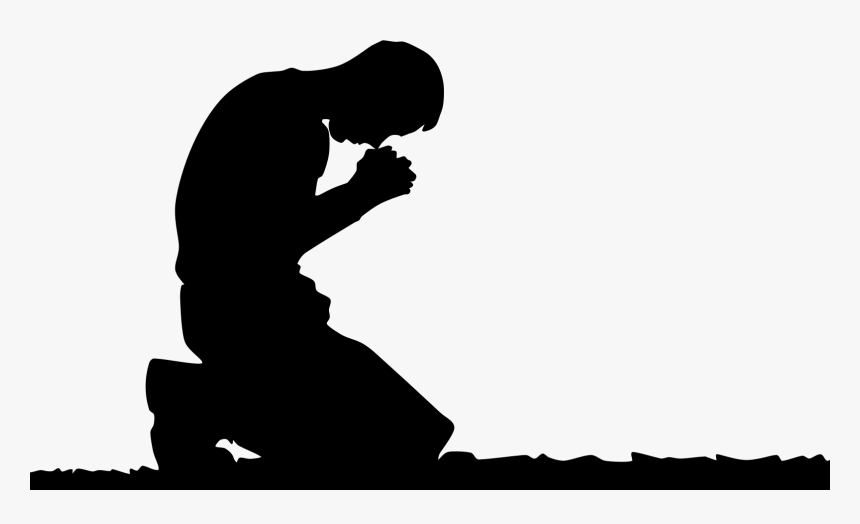 Jesus Gave UsPastor Toby  8/27/2023 The Forgiveness(es) We NeedMatthew 6:12How the “Good News” Works:All who call on the Lord receive _________. (Romans 1:16, Ephesians 1:13-14, 2 Timothy 3:15, Hebrews 5:9)___________ includes ________________.         (Acts 10:43, 26:18, Ephesians 1:7, Colossians 1:14)To be forgiven is to be ______________.2 kinds of “release”:______________ release from…Eternal _____________ for our sin. (Colossians 2:13-14, Romans 8:1, Hebrews 10:11-18, 1 John 2:2)________________________ against sin. (Romans 6:6-7, Philippians 2:12-13)This release is dependent only on our willingness to ______ for it!______________ release from……the _________ of sin. (Romans 6:12-14, Phil. 2:12-13)…the _________ from God created by sin. (1 Jn. 1:5-9)This release is dependent on our willingness to…___________ our sin. (1 John 1:9)____________ our sin. (Revelation 3:19)_________ Jesus enough to ______ Him. (1 John 2:3-6)